LIETUVOS RESPUBLIKOS Ekonomikos ir inovacijų MINISTRAS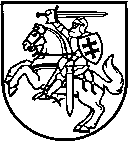 įsakymas dėl ekonomikos ir inovacijų ministro 2014 m. gruodžio 19 d. įsakymo Nr. 4-933 „dėl 2014–2020 m. europos sąjungos fondų investicijų veiksmų programos prioriteto įgyvendinimo priemonių įgyvendinimo plano ir Nacionalinių stebėsenos rodiklių skaičiavimo aprašo patvirtinimo“ pakeitimo 2022 m. vasario 14 d. Nr. 4-235VilniusP a k e i č i u  2014–2020 m. Europos Sąjungos fondų investicijų veiksmų programos prioriteto įgyvendinimo priemonių įgyvendinimo planą, patvirtintą Lietuvos Respublikos ekonomikos ir inovacijų ministro 2014 m. gruodžio 19 d. įsakymu Nr. 4-933 „Dėl 2014–2020 m. Europos Sąjungos fondų investicijų veiksmų programos prioriteto įgyvendinimo priemonių įgyvendinimo plano ir Nacionalinių stebėsenos rodiklių skaičiavimo aprašo patvirtinimo“:Pakeičiu II skyriaus penktojo skirsnio 1.4 papunktį ir jį išdėstau taip:„1.4. Galimi pareiškėjai:1.4.1. MVĮ (pavienis dalyvavimas);1.4.2. grupinis dalyvavimas:1.4.2.1. VšĮ „Versli Lietuva“;1.4.2.2. verslo asociacijos;1.4.2.3. prekybos, pramonės ir amatų rūmai;1.4.2.4. klasterio koordinatorius;1.4.2.5. viešoji įstaiga Kaimo verslo ir rinkų plėtros agentūra;1.4.2.6. viešoji įstaiga „Keliauk Lietuvoje“.(Galutiniai naudos gavėjai – MVĮ.)“.Pakeičiu V skyriaus penktojo skirsnio 1.4 papunktį ir jį išdėstau taip:„1.4. Galimi pareiškėjai:1.4.1. VšĮ Valdymo koordinavimo centras;1.4.2. Vyriausybės strateginės analizės centras (tik 1.3.1 papunktyje nurodyta veikla).“Ekonomikos ir inovacijų ministrė                                                                               Aušrinė ArmonaitėParengėEkonomikos ir inovacijų ministerijos Europos Sąjungos investicijų koordinavimo departamentoEuropos Sąjungos investicijų planavimo skyriaus vyriausioji specialistėRenata Čitavičienė